          University of Central Punjab, Lahore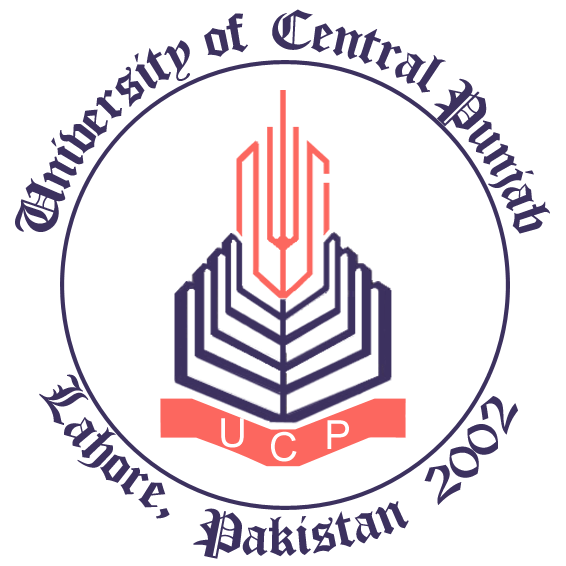 Directorate of ResearchResearch Publication Incentive FormSignature of Applicant:    _______________________                   	Date: ____________Recommended by Concerned DEAN: ________________________________   				                 Name & Signature Verified by Research Director UCP:  ________________________________   				                Name & Signature Approved by Pro-Rector UCP:          ________________________________   				               Name & Signature Documents Required by the Directorate of ResearchPlease hand over the following documents in printed/hard form to:“Research Publication Incentive Form” duly signed by the Applicant and Dean of the concerned department. Printed/hard copy of published paper indicating volume/issue no. and year.    Main page of the Journal indicating impact factor and ISSN.               Please send email at research@ucp.edu.pk with the Subject: Journal Publication and attach the following documents in email: “Research Publication Incentive Form” in soft form. Note: Signatures are not essential – Please do not scan as information needs to be copied from the form. Soft copy of published paper indicating volume/issue no. and year.    Main page of the Journal indicating impact factor and ISSN.         After receiving the documents, the Directorate of Research will scrutinize the documents. Thereafter, the applicant will be informed through email regarding the award status of the published paper. Applicant Name:                                                                            Designation:                                                             Date of Joining - UCP:                                            Faculty:  FMS     FOE     FOIT     FASS     FLS     FOP    FOMC      FOLEmail: Published as:  Principal Author             SupervisorPublished as:  Principal Author             SupervisorPublished as:  Principal Author             SupervisorPos.NameAffiliation in Paper1st                               UCP         2nd UCP         3rd UCP         4th  UCP         5th  UCP        If Principle Author is a UCP studentReg. No. of Student:                                            Program Title: If Principle Author is a UCP studentReg. No. of Student:                                            Program Title: If Principle Author is a UCP studentReg. No. of Student:                                            Program Title: Title of Research PaperTitle of Research Journal            Category of Journal   W Category (Impact Factor) – HEC Recognized   X Category – HEC Recognized              Month-Year of PublicationImpact FactorISSN URL/DOI of Published PaperURL of Journal Main Page Incentive Amount  Rs: